Thực hiện kế hoạch số 34/KH- LĐLĐ ngày 02/7/2018 về kế hoạch tổ chức hội thi nét đẹp công sở trong CNVCLĐ  Quận Long Biên Năm 2018.Công đoàn nhà trường đã thông bào tới  các đoàn viên về kế hoạch của LĐLĐ và xin ý kiến cấp ủy chi bộ, BGH, ý kiến các tổ đoàn viên công đoàn. Sau khi  xin ý kiến BCH Công đoàn trường đã thống nhất lưa chọn cử  đồng chí Nguyễn Thị Oanh, Nguyễn Thị Hồng Phượng  đại diện cho 60 đoàn viên công đoàn Tham gia hội thi nét đẹp văn hóa công sở.Chỉ trong thời gian ngắn vừa phải thực hiện nhiệm vụ chăm sóc giáo dục trẻ, các đồng chí đã tranh thủ học thuộc ghi những câu hỏi , luyện tập phần năng khiếu Chiều ngày 22/8/2018  cả 2 đồng chí đã thể hiện xuất sắc các phần thi + Phần thi Trình diễn Thời trang công sở, + Phần thi kiến thức với các nội dung về qui tắc ứng sử CNVCLĐ , về Thủ đô Hà Nộ,Về Công đoàn, về Quận Long biên, phần thi+ Phần thi sân khấu hóa với tiểu phẩm : Bây giờ thì tôi đã hiểu. Và không vi phạm nội qui, qui chế của cuộc thi.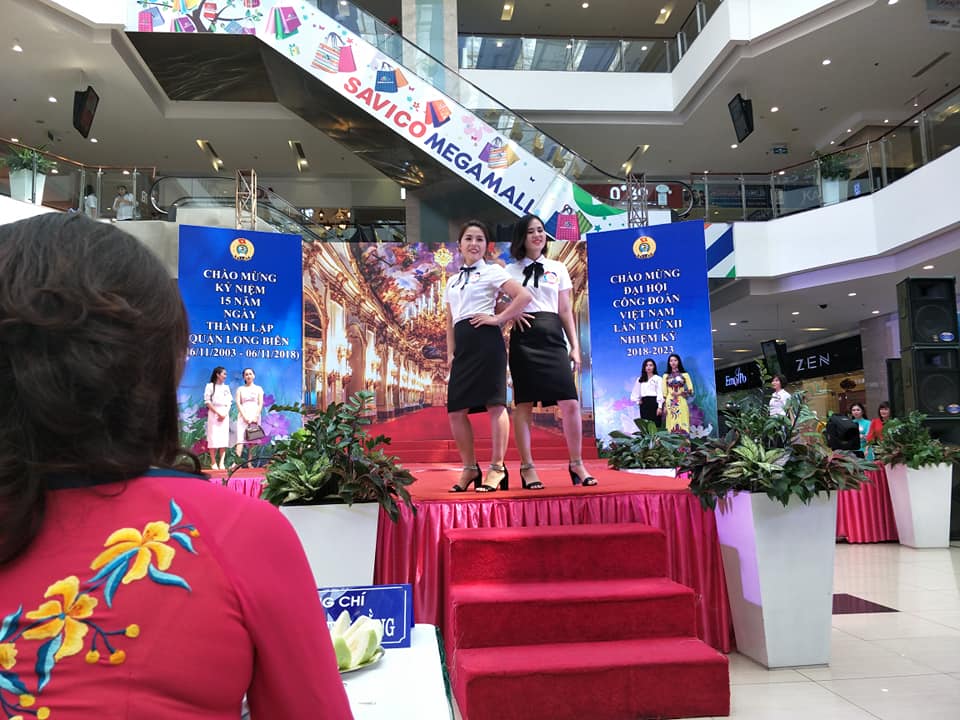 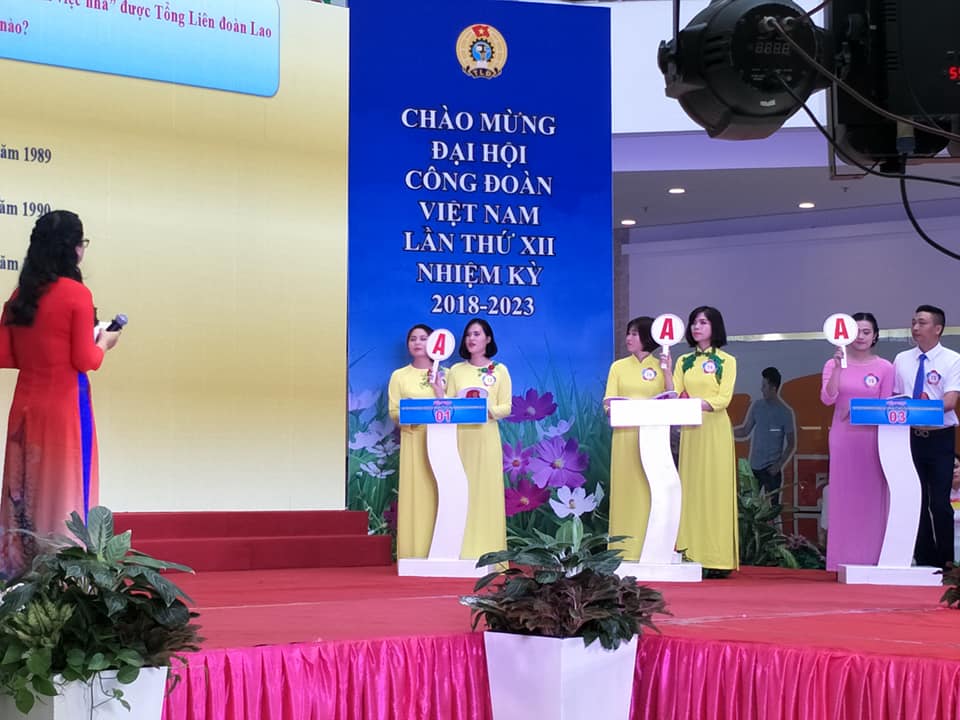 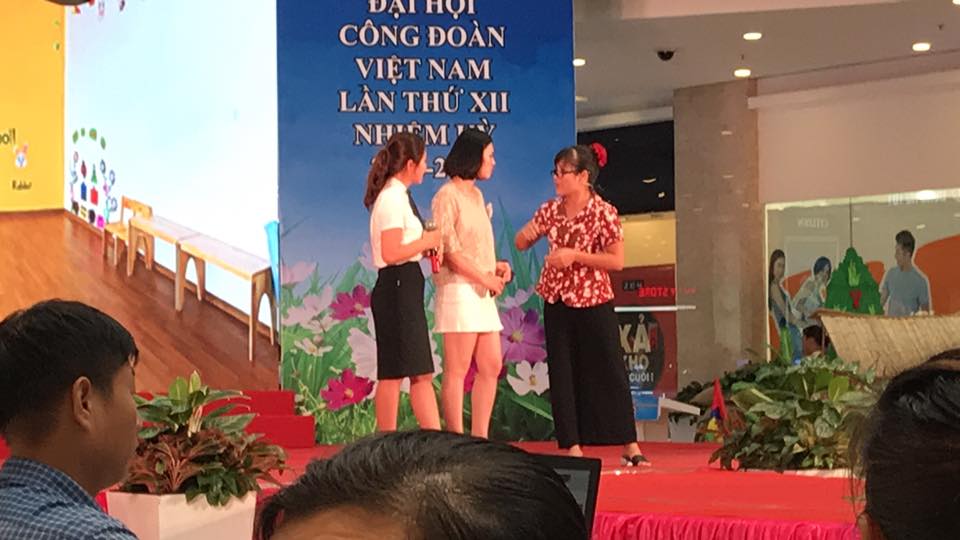 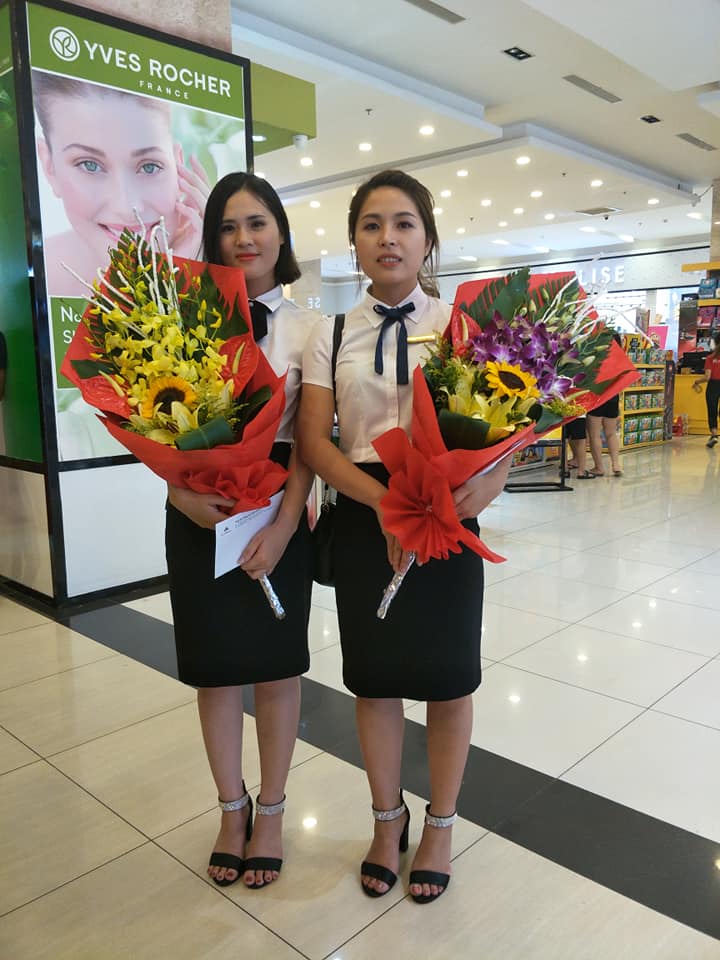 